News Release For immediate release21st October 2013Ancasta expands into ChichesterAncasta’s new flagship Chichester office officially opens on Saturday 26th October 2013. The new office, located in Premier Marinas’ brand new facility at Chichester Marina, reflects the value Ancasta places upon the area. Chichester, a key regional centre for the Ancasta group, has been chosen as one of Ancasta’s flagship offices. This means that, as well as brokerage, the office will be active in new boat sales including Beneteau, Prestige, Lagoon, CNB, McConaghy and Fairlie, in addition to selling insurance, finance and charter products. The opening of the new office reflects Ancasta’s renewed strategy, implemented at the start of this year, of focusing on offices in key regional locations. The strategy includes placing offices in more accessible locations, opening seven days a week and housing more brokers trained to offer the whole of the Ancasta product range. With the opening of this fantastic new flagship office, the group is operating a network of strong, well-positioned “one stop shop” offices. At the helm of the Chichester office will be Geraint Skuse, who is no stranger to many of Ancasta’s customers. With over 20 years experience in the marine industry, Geraint joined Ancasta in 2007 and has spent most of those years since working in the Group’s Port Solent office. Specialising in modern British powerboats, Geraint is an extremely valued member of the Prestige New Boat Sales team. Geraint and his team are looking forward to welcoming clients to the new office: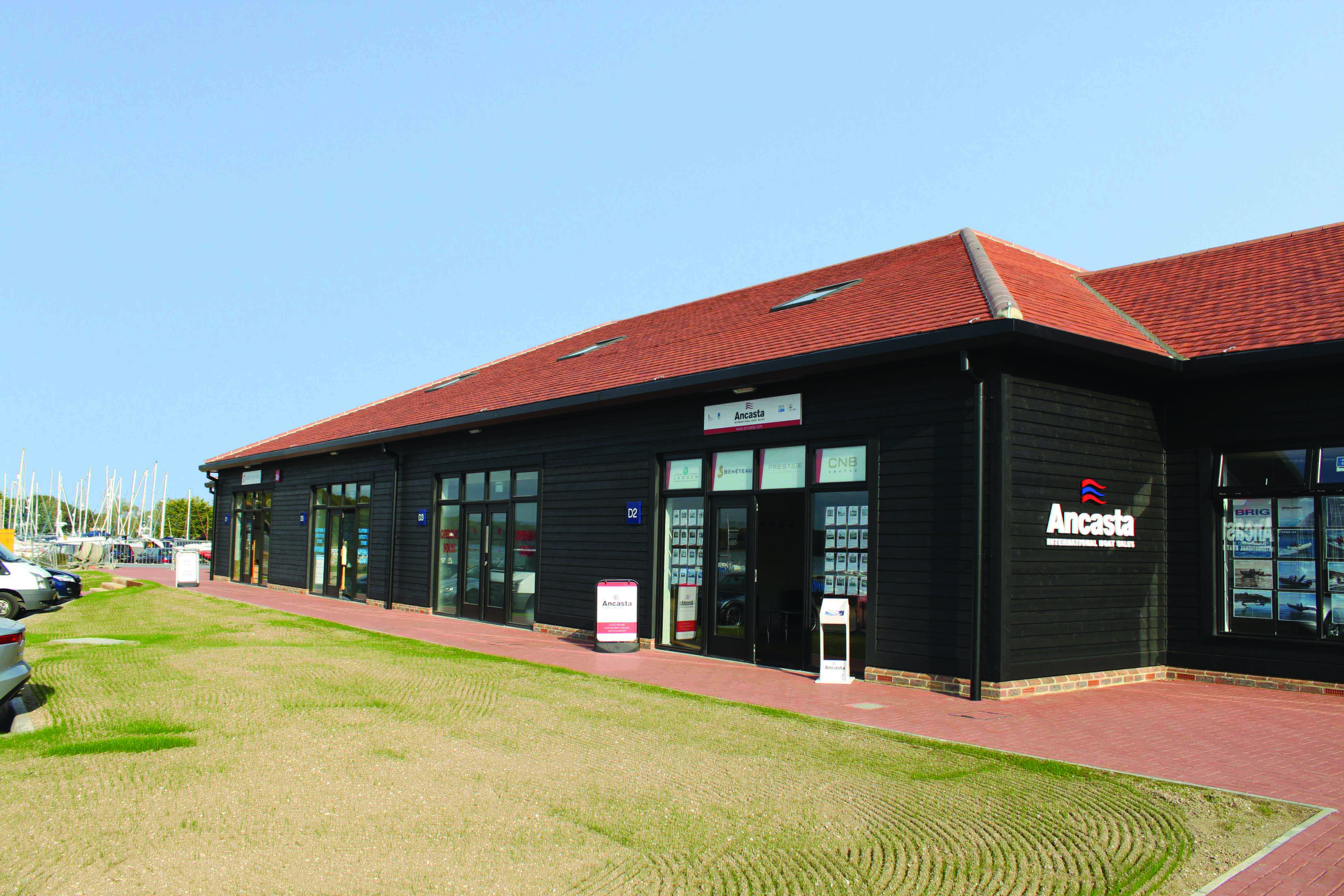 Ancasta ChichesterChichester Marina – Unit D2 Birdham, ChichesterWest Sussex, PO20 7EJ T: 01243 885 380F: 01243 885 310E: chichester@ancasta.com ENDS//Notes to editorsAncasta International Boat Sales has 15 offices across EuropeAncasta is a new boat dealer for Prestige Motor Yachts, Beneteau Yachts, Lagoon Catamarans, Bordeaux 60, Fairlie Yachts and McConaghy Yachts The Ancasta Group incorporates Hamble Yacht Services, a full service boatyard operating from Port Hamble. For more information on Ancasta visit www.ancasta.comMedia enquiries via Marine Advertising Agency:Kathryn Foulkes or Alison WillisEmail: kathryn@marineadagency.com or alison@marineadagency.comTel: 023 9252 2044 Mobile: 07786 265 455